Znajdź 7 różnic.  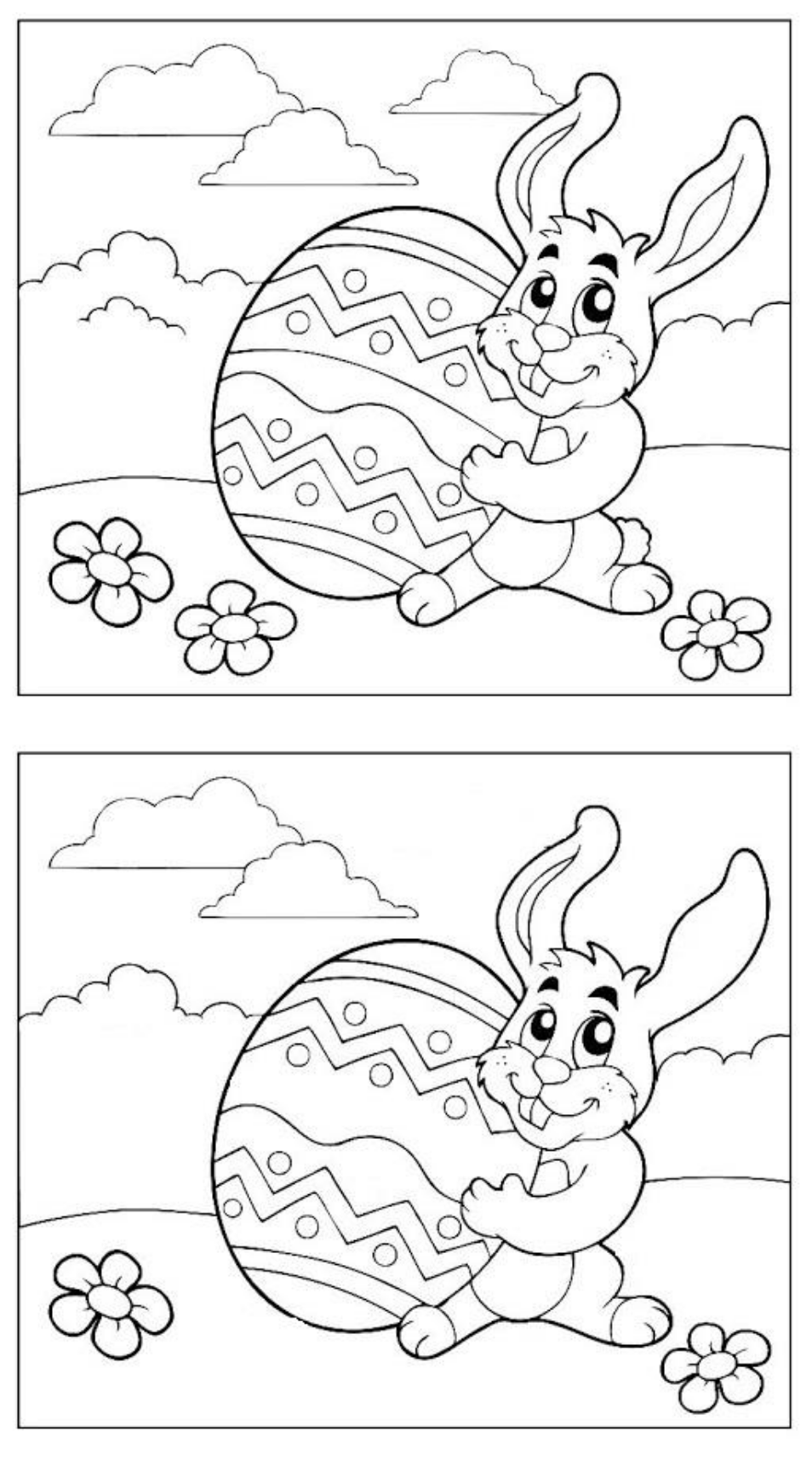 